Интеграция с РИС. Необходимые настройки службы в ЕЦП.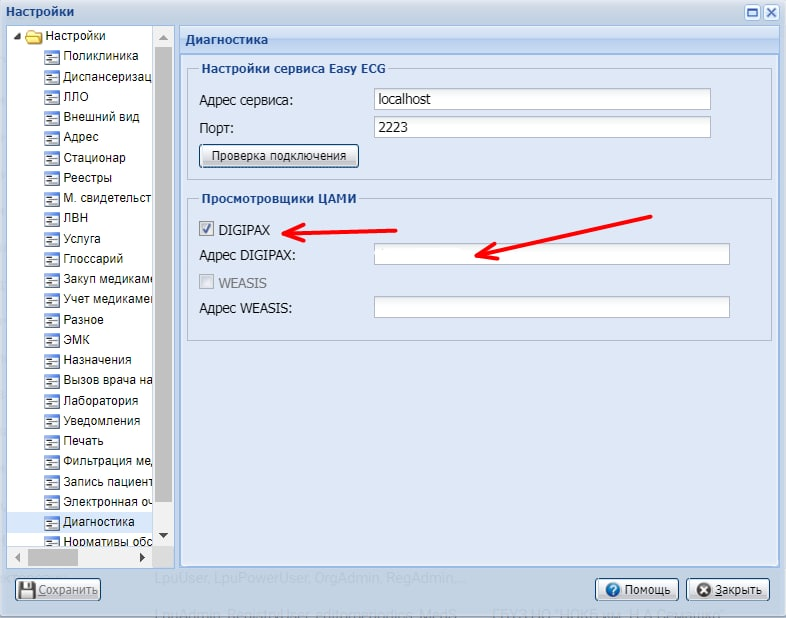 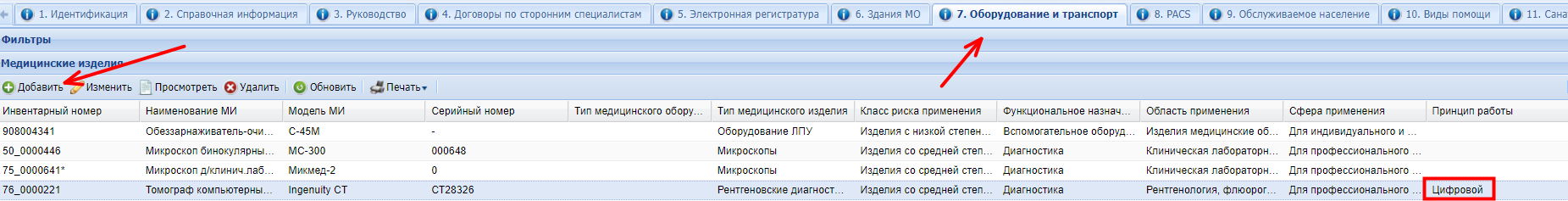 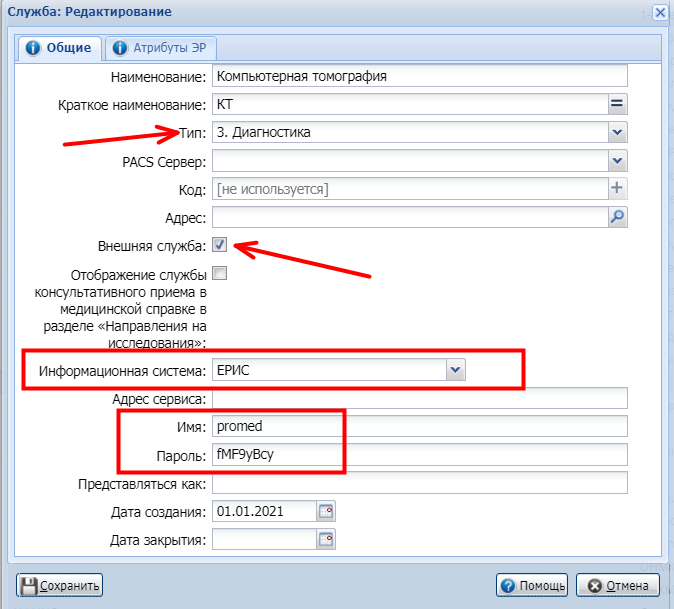 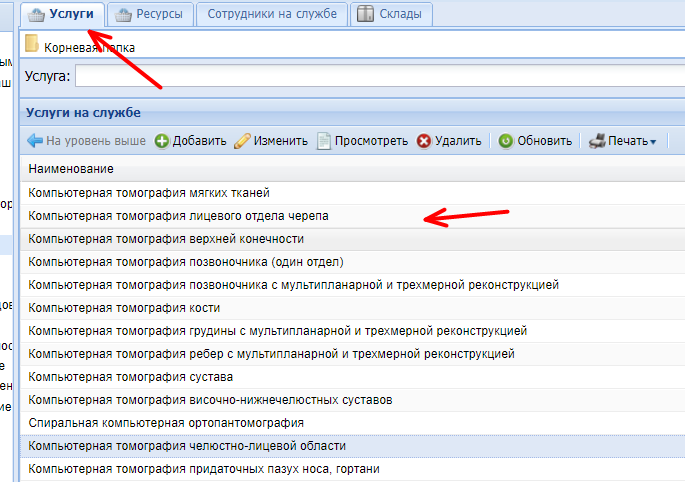 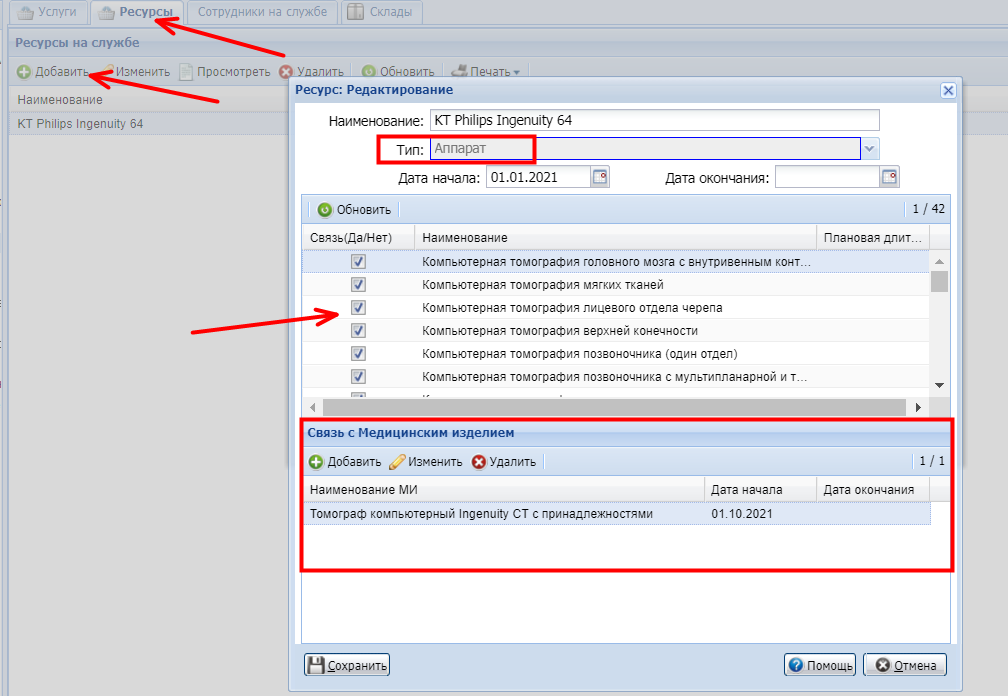 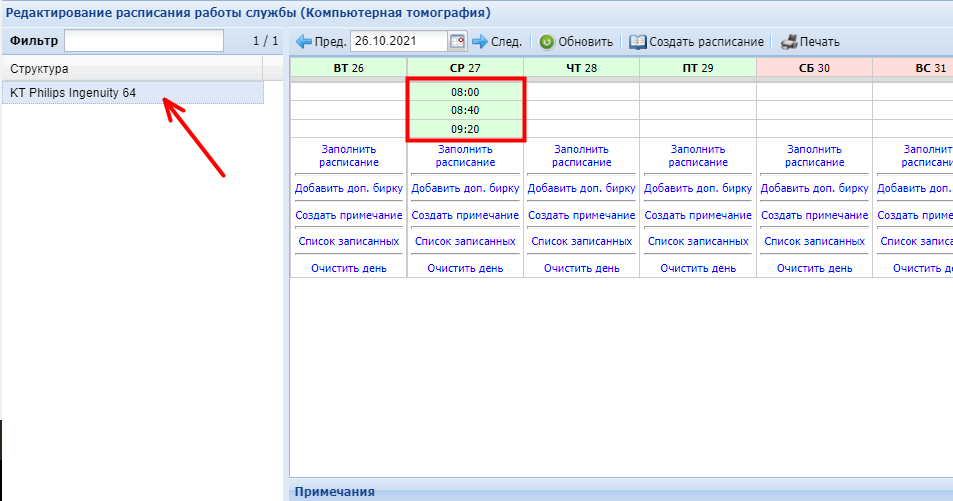 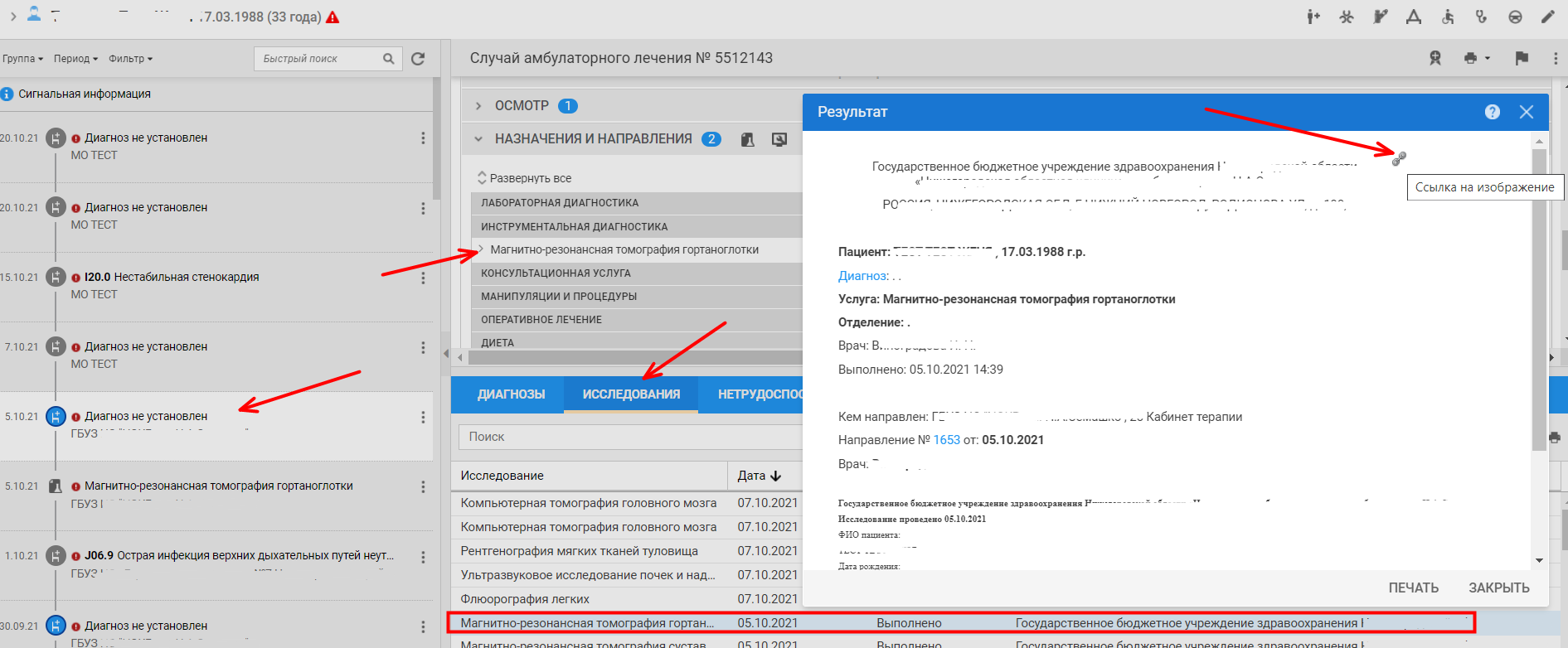 0АРМ ЦОД. Генерация ссылки просмотровщикаСервис/Настройки/Диагностика- Проставить ключ Просмотровщик ЦАМИ DIGIPAX- Прописать адрес ЦАМИ DIGIPAX
1.АРМ администратора МО.Паспорт МОПаспорт МО, вкладка "7. Оборудование и транспорт".Добавить оборудование, которое будет заведено на ресурс в диагностическом кабинете, проставить признак работы «Цифровой»2.Диагностическая службаАРМ администратора МО. Настройки диагностической службы: на форме "Служба: редактирование" проставить признак «Внешняя служба» и заполнить логин и пароль значениями, которые предоставляет РТК Радиология3.Настройки службы, вкладка "Услуги".Убедиться, что услуги в перечне имеют атрибут "КТ" или "МРТ" (АРМ администратора ЦОД – левое меню – справочники – справочник услуг – выбрать необходимую услугу в списке – изменить)Услуги без данного атрибута в Радиологию отправляться не будут.4.Настройки службы, вкладка "Ресурс":4.1.Внести ресурс с типом «Аппарат»4.2.В разделе "Связь с Медицинским изделием" формы "Ресурс: редактирование" создать связь с оборудованием, которое настроили на этапе 1.4.3.Привязать услуги, выполняемые на данном ресурсе5.АРМ диагностикиЗайти на службу и создать расписание на данный ресурс.6.АРМ врача поликлиникиПринять пациента, создать назначение на диагностику, выбрать настроенную ранее службу, услугу, выбрать дату и время в расписании службы. Направления «В очередь» в РИС направляться не будут. 7.АРМ врача поликлиникиПосле того как в РИС услуга будет выполнена, протокол выполненной услуги направится в Промед. В ЭМК он отобразится аналогично другим выполненным диагностическим услугам. В правом верхнем углу протокола станет доступна кнопка «Ссылка на изображение», при нажатии на нее в новой вкладке откроется снимок, который был прикреплен к протоколу.